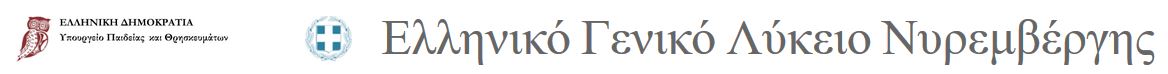                                                          «ΝΙΚΟΣ ΚΑΖΑΝΤΖΑΚΗΣ»Έντυπο γονικής συναίνεσης για ανάρτηση φωτογραφιών ή βίντεο του/της μαθητή/τριας στην ιστοσελίδα του σχολείου                                                         «ΝΙΚΟΣ ΚΑΖΑΝΤΖΑΚΗΣ»Έντυπο γονικής συναίνεσης για ανάρτηση φωτογραφιών ή βίντεο του/της μαθητή/τριας στην ιστοσελίδα του σχολείου                                                         «ΝΙΚΟΣ ΚΑΖΑΝΤΖΑΚΗΣ»Έντυπο γονικής συναίνεσης για ανάρτηση φωτογραφιών ή βίντεο του/της μαθητή/τριας στην ιστοσελίδα του σχολείουΠροϋπόθεση:ότι δεν θίγονται προσωπικά δεδομένα όπως κάθε πληροφορία που αναφέρεται στο παιδί μου, για παράδειγμα το όνομα, τη διεύθυνση της οικίας μας, το τηλέφωνο επικοινωνίας (σταθερό ή κινητό), τα ενδιαφέροντα, επιδόσεις στο σχολείο, κ.ο.κ. σύμφωνα και με την Αρχή Προστασίας Δεδομένων ΠροσωπικούΧαρακτήρα.ότι δεν θίγονται προσωπικά δεδομένα όπως κάθε πληροφορία που αναφέρεται στο παιδί μου, για παράδειγμα το όνομα, τη διεύθυνση της οικίας μας, το τηλέφωνο επικοινωνίας (σταθερό ή κινητό), τα ενδιαφέροντα, επιδόσεις στο σχολείο, κ.ο.κ. σύμφωνα και με την Αρχή Προστασίας Δεδομένων ΠροσωπικούΧαρακτήρα.Δηλώνω ότι επιτρέπω στον υπεύθυνο της ιστοσελίδας του  Γελ Νυρεμβέργης την ανάρτηση φωτογραφιών ή βίντεο στην ιστοσελίδα του σχολείου http://gelnuernberg.sch.grτου παιδιού μου ………………………………………………………………………………….που φοιτά στην …………..  τάξη του Λυκείου από εκδηλώσεις, εκπαιδευτικές, αθλητικές κλπ. και εκδρομές του σχολείου για όσα έτη θα είναι μαθητής/τρια του σχολείου, εφόσον τηρείται η παραπάνω προϋπόθεση. Δηλώνω ότι επιτρέπω στον υπεύθυνο της ιστοσελίδας του  Γελ Νυρεμβέργης την ανάρτηση φωτογραφιών ή βίντεο στην ιστοσελίδα του σχολείου http://gelnuernberg.sch.grτου παιδιού μου ………………………………………………………………………………….που φοιτά στην …………..  τάξη του Λυκείου από εκδηλώσεις, εκπαιδευτικές, αθλητικές κλπ. και εκδρομές του σχολείου για όσα έτη θα είναι μαθητής/τρια του σχολείου, εφόσον τηρείται η παραπάνω προϋπόθεση. Δηλώνω ότι επιτρέπω στον υπεύθυνο της ιστοσελίδας του  Γελ Νυρεμβέργης την ανάρτηση φωτογραφιών ή βίντεο στην ιστοσελίδα του σχολείου http://gelnuernberg.sch.grτου παιδιού μου ………………………………………………………………………………….που φοιτά στην …………..  τάξη του Λυκείου από εκδηλώσεις, εκπαιδευτικές, αθλητικές κλπ. και εκδρομές του σχολείου για όσα έτη θα είναι μαθητής/τρια του σχολείου, εφόσον τηρείται η παραπάνω προϋπόθεση. Σε περίπτωση τηλεφωνικής επικοινωνίας, επικοινωνήστε με τον γονέα/κηδεμόναΣε περίπτωση τηλεφωνικής επικοινωνίας, επικοινωνήστε με τον γονέα/κηδεμόναΣε περίπτωση τηλεφωνικής επικοινωνίας, επικοινωνήστε με τον γονέα/κηδεμόναΟνοματεπώνυμοΕmail 	                                                         Τηλέφωνο	                                                         Εmail 	                                                         Τηλέφωνο	                                                         Υπογραφή γονέα/κηδεμόνα                                                                                                    Υπογραφή γονέα/κηδεμόνα                                                                                                    Ημερομηνία   	                